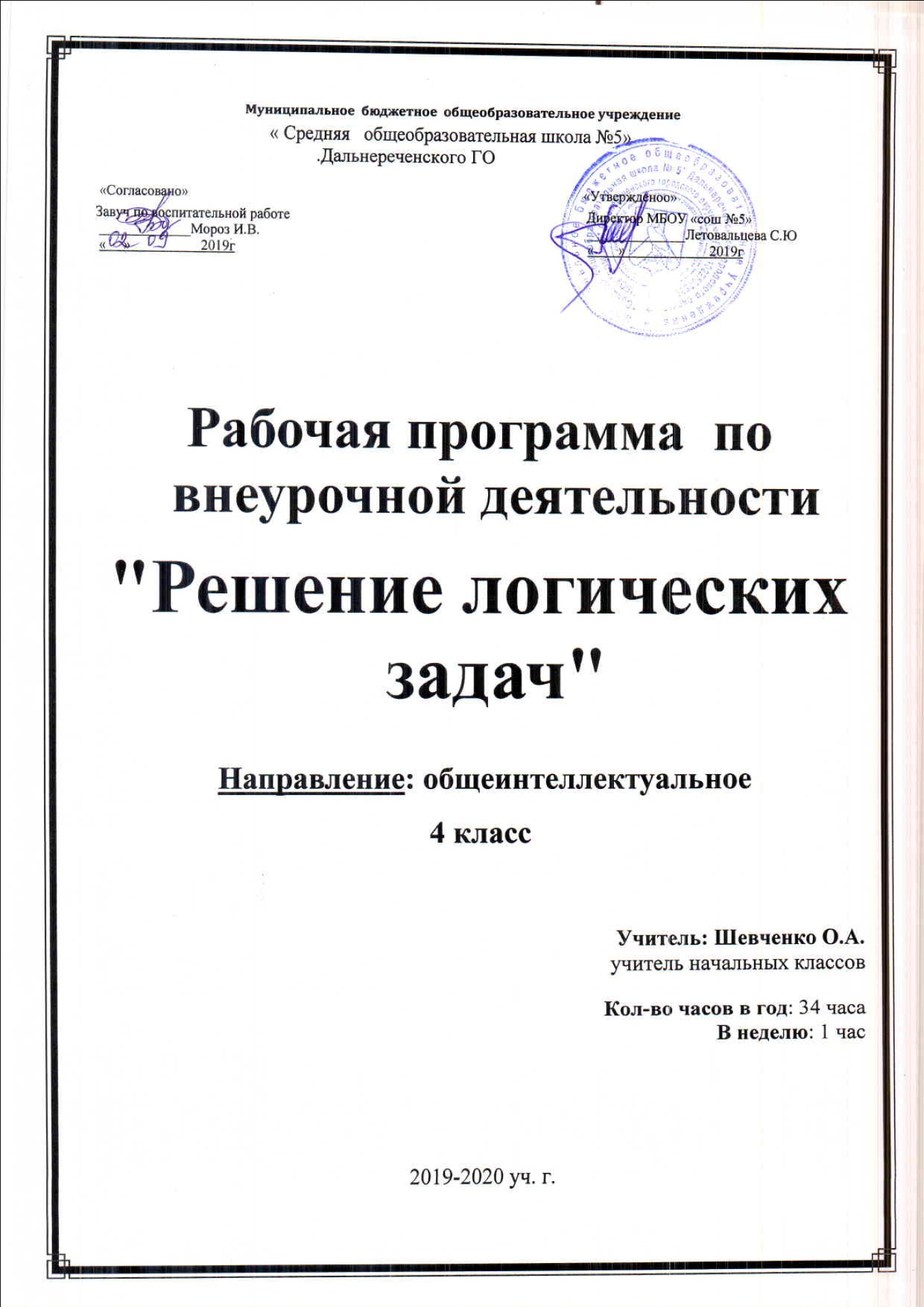 Пояснительная записка.	Рабочая программа  «Решение логических задач » рассматривается в рамках реализации ФГОС НОО и направлена на общеинтеллектуальное развитие обучающихся.Рабочая программа внеурочной деятельности «Решение логических задач» (далее – программа) составлена на основе авторской программы внеурочной деятельности под  редакцией   Виноградовой Н.Ф., Сборник программ внеурочной деятельности: 1-4 классы / под ред. Виноградовой. - М.: Вентана-Граф, 2013. - 192с.). учебного плана МБОУ «СОШ  5» на 2019-2020уч.год.Отличительной особенностью данной программы является то, что программа предусматривает включение задач и заданий, трудность которых определяется не столькоматематическим содержанием, сколько новизной и необычностью математической ситуации, что способствует появлению у учащихся желания отказаться от образца, проявить самостоятельность, а также формированию умений работать в условиях поиска и развитию сообразительности, любознательности.	Программа предназначен для развития математических способностей учащихся, для формирования элементов логической и алгоритмической грамотности, коммуникативных умений младших школьников с применением коллективных форм организации занятий и использованием современных средств обучения Создание на занятиях ситуаций активного поиска, предоставление возможности сделать собственное «открытие», знакомство с оригинальными путями рассуждений, овладение элементарными навыками исследовательской деятельности позволят обучающимся реализовать свои возможности, приобрести уверенность в своих силах.Содержание программы «Решение логических задач» направлено на воспитание интереса к предмету, развитие наблюдательности, геометрической зоркости, умения анализировать,догадываться, рассуждать, доказывать, решать учебную задачу творчески. Содержание может быть использовано для показа учащимся возможностей применения тех знаний и умений, которыми они овладевают на уроках математики.Цель программы: развивать логическое мышление, внимание, память, творческое воображение, наблюдательность, последовательность рассуждений и его доказательность.Задачи программы:расширять кругозор учащихся в различных областях элементарной математики; развитие краткости речи; умелое использование символики; правильное применение математической терминологии; умение отвлекаться от  всех качественных сторон предметов и явлений, сосредоточивая внимание только на количественных; умение делать доступные выводы и обобщения; обосновывать свои мысли.Ценностными ориентирами содержания данного  курсаявляются:формирование умения рассуждать как компонента логической грамотности;освоение эвристических приемов рассуждений; формирование интеллектуальных умений, связанных с выбором стратегиирешения, анализом ситуации, сопоставлением данных;развитие познавательной активности и самостоятельности учащихся; формирование способностей наблюдать, сравнивать, обобщать, находитьпростейшие закономерности, использовать догадку, строить и проверятьпростейшие гипотезы; формирование пространственных представлений и пространственноговоображения; привлечение учащихся к обмену информацией в ходе свободного общения назанятиях.Планируемые результаты изучения курса «Занимательная математика».Личностными результатамиизучения данного факультативного курсаявляются:развитие любознательности, сообразительности при выполненииразнообразных заданий проблемного и эвристического характера;развитие внимательности, настойчивости, целеустремленности, уменияпреодолевать трудности – качеств весьма важных в практической деятельностилюбого человека;воспитание чувства справедливости, ответственности;развитие самостоятельности суждений, независимости и нестандартностимышления.Универсальные учебные действия:сравнивать разные приёмы действий, выбирать удобные способы для выполнения конкретного задания;моделировать в процессе совместного обсуждения алгоритм решения числового кроссворда; использовать его в ходе самостоятельной работы;применять изученные способы учебной работы и приёмы вычислений для работы с числовыми головоломками;анализировать правила игры, действовать в соответствии с заданиями  и  правилами;включаться в групповую работу, участвовать в обсуждении проблемных вопросов,  высказывать собственное мнение и аргументировать его;выполнять пробное учебное действие, фиксировать индивидуальное  затруднение в пробном действии;аргументировать свою позицию в коммуникации, учитывать разные  мнения, использовать критерии для обоснования своего суждения;сопоставлять полученный (промежуточный, итоговый) результат заданным условием;контролировать свою деятельность: обнаруживать и исправлять ошибки.Метапредметные результатыпредставлены в содержании программы вразделе «Универсальные учебные действия». Предметные результаты отражены в содержании программы (раздел «Основное содержание»)Принципы реализации программы: Индивидуально - личностный подход к каждому ребенку; Коллективизм; Креативность (творчество);Ценностно-смысловое равенство педагога и ребенка; Научность; Сознательность и активность учащихся; Наглядность. Формы: Математические (логические ) игры, задачи, упражнения, графические задания, развлечения - загадки, задачи-шутки, ребусы, головоломки, игры, конкурсы и др.Методы:Взаимодействие; Поощрение; Наблюдение; Коллективная работа; Игра. Приемы:  анализ и синтез;  сравнение;  классификация;  аналогия;  обобщение. Место кружка в учебном плане.Программа рассчитана на 34 часа в год с проведением занятий 1 раз внеделю, продолжительность занятия 40-45 минутСодержание кружка отвечает требованию к организации внеурочнойдеятельности: соответствует курсу«Математика», не требует от учащихсядополнительных математических знаний. Тематика задач и заданий отражаетреальные познавательные интересы детей, содержит полезную и любопытную информацию, интересные математические факты, способные дать просторвоображению.Требования к результатам освоения:Учащиеся должны научиться анализировать задачи, составлять план решения, решать задачи, делать выводы.Решать задачи на смекалку, на сообразительность.Решать логические задачи.Работать в коллективе и самостоятельно.Расширить  свой математический кругозор.Пополнить свои математические знания.Научиться работать с дополнительной литературой.Универсальные учебные действияАнализировать текст задачи: ориентироваться в тексте, выделять условие ивопрос, данные и искомые числа (величины).Искать и выбирать необходимую информацию, содержащуюся в тексте задачи,на рисунке или в таблице, для ответа на заданные вопросы.Моделировать ситуацию, описанную в тексте задачи. Использоватьсоответствующие знаково-символические средства для моделирования ситуации.Конструировать последовательность «шагов» (алгоритм) решения задачи.Объяснять (обосновывать) выполняемые и выполненные действия.Воспроизводить способ решения задачи.Сопоставлять полученный (промежуточный, итоговый) результат с заданнымусловием.Анализировать предложенные варианты решения задачи, выбирать из них верные.Выбрать наиболее эффективный способ решения задачи.Оценивать предъявленное готовое решение задачи (верно, неверно).Участвовать в учебном диалоге, оценивать процесс поиска и результат решениязадачи.Конструировать несложные задачи.Формы подведения итогов реализации программыИтоговый контроль   осуществляется в формах:- тестирование;- практические работы;- творческие работы учащихся;- контрольные задания.Самооценка и самоконтроль определение учеником границ своего «знания -  незнания», своих потенциальных возможностей, а также осознание тех проблем, которые ещё предстоит решить  в ходе осуществления   деятельности.      Содержательный контроль и оценка  результатов  учащихся предусматривает выявление индивидуальной динамики качества усвоения предмета ребёнком и не допускает  сравнения его с другими детьми.Учебно-тематический планПрограмма рассчитана на 34 часа в год с проведением занятий 1 раз в неделю.Содержание программыЦарство математики ( 7 часов)О математике с улыбкой.( 2 часа)Высказываниявеликих людей о математике.Информация об ученых,Решение интересных задач.Веселая викторина.Из истории чисел. (2 часа)Арабская и римская нумерация чисел и действия с ними.Математические игры.( 1 час)Игра «Не собьюсь». Игра «Попробуй сосчитать!»Игра «Задумайте число»Четные и нечетные числа. (2 часа)Свойства  четных и нечетных чисел Решение задач: Странный отчет.Случай в сберкассе.Мир задач ( 4 часа)Задачи-шутки, задачи-загадки. (2 часа)Решение задач: Таинственные. Задачи на определение возраста:Задачи, решаемые с конца. (1 час)Задуманное числоКрестьянин и царь. Сколько было яиц?Задачи на взвешивания( 1 час)Лиса Алиса и Кот Базилио. Фальшивая монета. Золушка.Логические задачи. (10 часов)Истинностные задачи. (1 час)Василиса Прекрасная. Рыцари света и рыцари тьмы.Несерьезные задачи.  (1 час)Зеленые человечки. Сломанная нога.Странное создание.Логика и рассуждения(1 ч.)Торговцы и гончары. Странный разговор. Шляпы.Задачи с подвохом.(1 час)Кошки-мышки. Головоломка с ногами. Проверка тетрадей.Задачи на разрезания и складывание фигур. (4 часа)Математические ребусы (2 часа)Упражнения на быстрый счет. (4 часа)Вычисли наиболее удобным способом. Умножение на 9 и на 11. Легкий способ умножения первых десяти чисел на 9. Использование изменения порядка счета.Переливания.(2 часа)Выпуск математических газет ( 1 час)Математическая олимпиада. (5 часов)Подготовка и участие в математических олимпиадах «Кенгуру», «Точные науки», «Шаги в науку» и др.Конкурс «Лучший математик». Знатоки математики.Итоговое занятиеКалендарно -тематическое планирование занятий кружкаВ результате работы по рабочей программе учащиеся 4 классовдолжны знать:инварианты;правила решения ребусов;правила математического соревнования;алгоритм решения текстовых задач решаемых с конца.	должны уметь:решать ребусы;решать задачи на инварианты;задачина взвешивания;решать задачи на логику;решать арифметические задачи;решать задачи на переливания. Способны решать следующие жизненно-практические задачи:решать задачи на разрезания и складывание фигур.самостоятельно приобретать и применять знания в различных ситуациях;работать в группах;аргументировать и отстаивать свою точку зрения, уметь слушать других;извлекать учебную информацию на основе сопоставительного анализа объектов;самостоятельно действовать в ситуации неопределенности при решении актуальных для них проблем.уметь принять правильное направление в решении текстовых задач;приобрести исследовательские компетенции в решении математических задач;повысить интерес к предмету; обеспечить эмоциональное благополучие ребенкаЛитература:Нагибин Ф.Ф., Калинин Е.С. Математическая шкатулка. М. Просвещение, 1988 г.Перельман Я.И. Занимательные задачи и опыты.- М.: ВАП, 1994Екимова М.А Задачи на разрезание. М.: МЦНМО, 2002.Игнатьев Е.И. В царстве смекалки. М.:	Наука,	Главная редакция физико-математической литературы, 2006г.Ященко И. В. "Приглашение на математический праздник". - М.: МЦНМО, ЧеРо, 1998;Т.Г.Власова. Предметная неделя математики в школе, 2-е издание, Ростов-на- Дону,»Феникс»,2006.Ю.М.Куликов. Уроки математического творчества., М: «Просвещение», 2005.Л.М. Лихтарников. Числовые ребусы., Санкт-Петербург, 1996, «МИК»В.А. Володкович. Сборник логически задач. ,М.:»Дом педагогики»,2008г.№п/пТемаК-во часов1Царство математики72Мир задач43Логические задачи.104Упражнения на быстрый счет.45Переливания26Выпуск математической  газеты17Математическая олимпиада.58Итоговое занятие1Итого 34№ п/пТема занятийКоличество часовДатаФакт Царство математики( 7 часов)Царство математики( 7 часов)Царство математики( 7 часов)Царство математики( 7 часов)Царство математики( 7 часов)1О математике с улыбкой.Высказываниявеликих людей о математике.Информация об ученых.12Решение интересных задач.Веселая викторина.13Из истории чисел. Арабская нумерация чисел и действия с ними.14Из истории чисел.Римская нумерация чисел и действия с ними.15Математические игры.Игра «Не собьюсь». Игра «Попробуй сосчитать!»Игра «Задумайте число»16Четные и нечетные числа. Свойства  четных и нечетных чисел 17Четные и нечетные числа. Решение задач: Странный отчет.Случай в сберкассе.1Мир задач ( 4 часа)Мир задач ( 4 часа)Мир задач ( 4 часа)Мир задач ( 4 часа)Мир задач ( 4 часа)8Задачи-шутки, задачи-загадки. Таинственные задачи.19Задачи-шутки, задачи-загадки. Задачи на определение возраста.110Задачи, решаемые с конца.Задуманное числоКрестьянин и царь. Сколько было яиц?111Задачи на взвешивания.Лиса Алиса и Кот Базилио. Фальшивая монета. Золушка.1Логические задачи. (10 часов)Логические задачи. (10 часов)Логические задачи. (10 часов)Логические задачи. (10 часов)Логические задачи. (10 часов)12Истинностные задачи. Василиса Прекрасная. Рыцари света и рыцари тьмы.113Несерьезные задачи.Зеленые человечки. Сломанная нога. Странное создание.114Логика и рассуждения.Торговцы и гончары. Странный разговор. Шляпы.115Задачи с подвохом.Кошки-мышки. Головоломка с ногами. Проверка тетрадей.116Задачи на разрезания и складывание фигур. Игра «Попробуй раздели»117-18Задачи на разрезания и складывание фигур. Головоломка "Танграм"219Задачи на разрезания и складывание фигур.Составление фигур из частей Колумбова яйца120-21Математические ребусы2Упражнения на быстрый счет. (4 часа)Упражнения на быстрый счет. (4 часа)Упражнения на быстрый счет. (4 часа)Упражнения на быстрый счет. (4 часа)Упражнения на быстрый счет. (4 часа)22Вычисли наиболее удобным способом. 23Умножение на 9 и на 11. 24Легкий способ умножения первых десяти чисел на 9. 25Использование изменения порядка счета.Переливания.(2 часа)Переливания.(2 часа)Переливания.(2 часа)Переливания.(2 часа)Переливания.(2 часа)26Задачи на переливание127Задачи на переливание128Выпуск математической газеты1Математические олимпиады. (5 часов)Математические олимпиады. (5 часов)Математические олимпиады. (5 часов)Математические олимпиады. (5 часов)Математические олимпиады. (5 часов)29Подготовка и участие в математических олимпиадах 130Подготовка и участие в математических олимпиадах131Подготовка и участие в математических олимпиадах132Конкурс «Лучший математик»133Конкурс «Знатоки математики»134Итоговое занятие1Всего 34